Települési ÖnkormányzatokOrszágos SzövetségeÖrökséggazdálkodás, turizmus és gazdaság-fejlesztésszemináriuma Francia Magyar Kezdeményezések (INFH), a Települési Önkormányzatok Országos Szövetsége (TÖOSZ) és Veszprém Megyei Jogú város Önkormányzatának közös szervezésében Tervezett program  A rendezvényen tolmácsolást biztosítunk.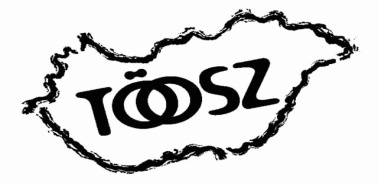 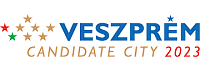 Időpont:Helyszín:2017. június 15.Veszprémi Polgármesteri Hivatal, Kossuth terem10:00KöszöntőkPorga Gyula, Veszprém polgármestere, a TTT Háló elnökeMarie-France Bottarlini, az INFH elnöke 10:20Szakmai előadások - Örökségvédelmi feladatokA „Sites et Cités Remarquables de France” Egyesület szerepe és tevékenységeGérard Duclos, Lectoure város polgármestere és a franciaországi Örökség Egyesület kincstárnokaHogyan készítette el Samur városa örökségvédelmi munkaprogramját? Milyen stratégiával (politika) valósította meg a tervezett programokat, és a hozzájuk kapcsolódó egyéb tevékenységeket? (esettanulmány)Jean-Michel Marchand, Saumur polgármestereÖrökséggazdálkodás települési szintenOngjerth Richárd, vezető tanácsadó, Magyar Urbanisztikai Tudásközpont NKft. Örökségvédelem kis településeken és EtyekenGaraguly Tibor, Etyek polgármestere, a TTT Háló alelnökeVeszprém Megyei Jogú Város, helyi örökségvédelmi feladatokHorváth Gábor, Veszprém Megyei Jogú Város főépítészeKérdések és válaszok13:00Ebéd14:00Szeminárium -  Európa Kulturális Fővárosa 2023 VeszprémTájékoztatás az EKF 2023 Veszprém pályázat koncepciójárólMike Friderika, szakértő, Hétfa Kutató és Elemző Központ és Józsa Tamás, kabinetfőnök, Veszprémi Megyei Jogú Város Önkormányzata Örökségi animáció a fiatalok körében - pedagógiai és állampolgári kihívásSophie Sassier, Saumur építészeti és örökségi pedagógiai animátora  Szakmai beszélgetés lehetséges közös EKF projektekről Kérdések és válaszok16:00Az esemény zárása